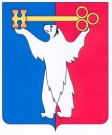 АДМИНИСТРАЦИЯ ГОРОДА НОРИЛЬСКАКРАСНОЯРСКОГО КРАЯПОСТАНОВЛЕНИЕ07.04.2022                                             г. Норильск                                               № 196О внесении изменений в постановление Администрации города Норильска от 29.12.2018 № 522	В связи с кадровыми изменениями в Администрации города Норильска,ПОСТАНОВЛЯЮ:1. Внести в состав комиссии по делам несовершеннолетних и защите их прав Центрального района города Норильска, утвержденный постановлением Администрации города Норильска от 29.12.2018 № 522 (далее – Комиссия), следующие изменения:1.1. Вывести из состава Комиссии Ногину Елену Владимировну.1.2. Ввести в состав Комиссии Панфилову Светлану Викторовну – заместителя начальника управления по спортивно-массовой работе Управления по спорту Администрации города Норильска, в качестве члена Комиссии.2. Опубликовать настоящее постановление в газете «Заполярная правда» и разместить его на официальном сайте муниципального образования город Норильск. И.о. Главы города Норильска		                                                   Н.А. Тимофеев